Іскуство та грощі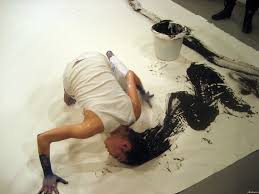 Мистецтво і гроші: чи можуть вони існувати один без одного?Сучасна реальність неможлива без поняття «комерція» і «бізнес». Так чи інакше, гроші є основою всіх життєвих сфер, у тому числі мистецтво. Більш того, багатомільярдний грошовий оборот ринку контемпорарі арт доводить, що мистецтво - фантастично вигідний бізнес. Йдеться про арт-ринку в 18 мільярдів доларів на рік: приблизно рівному обороту корпорацій Найк або Епл, або ВВП Ісландії. Люди, які знають толк в фінансових інвестиціях, все частіше вкладають гроші в перспективних авторів, щоб через кілька років виручити за їх роботи нечувані сумиАле жоден ринок не відрізняється такою ґрунтовною невизначеністю щодо цінності того, що продається, чи не шедеври давніх віків займають топові позиції в рейтингах продажів аукціонних будинків, а сучасні художники. Тут стикаються рекорди провідних аукціонів і злидні художників, вміння і знання в галузі мистецтва художника і маркетинговий підхід до просування його як автора. Протягом століть суспільство боролося за відділення мистецтва від феодального і церковного впливу, сучасна ж ситуація, часом представляє мистецтво як іграшку в руках ринкових ділків ... Що взагалі визначає талант і справжню ціну на нього?Часом створюється враження, що в світі сучасного мистецтва технології створення брендів здатні підмінити собою критичну оцінку твору, - а в даному випадку брендинг був задіяний не один раз. Продавцем виступив Чарльз Саатчі, магнат рекламної індустрії та знаменитий колекціонер творів мистецтва; саме він чотирнадцять років тому замовив Херста цю роботу за 50 тисяч фунтів стерлінгів.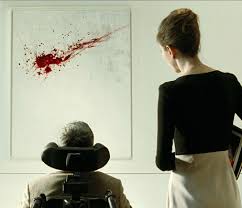 Говорячи про сучасне мистецтво, важливо відзначити, що презентуючи арт-об'єкти, воно створює нові види і форми для сприйняття, перш за все концептуальні, складні або частіше епатуючі простотою свого рішення, як, наприклад інсталяція Фелікса Гонсалес-Торреса «Красені чоловіки», що представляє собою гору білих і блакитних льодяників, вагою 335 фунтів, в поясненні до роботи, значився напис, що повідомляє, що бажаючі можуть їсти цукерки, які є частиною твір. Незважаючи на те, що в каталозі до цієї роботи значилася лаконічна фраза «Розміри роботи можуть змінюватися» вона була придбана з аукціону Сотбі за 456 тис. Доларів.Що ж все-таки так приваблює колекціонерів і любителів мистецтва в таких неоднозначних роботах, як ця інсталяція, розглядаючи які недосвідчений в мистецтві людина вигукне: «Та це й дитина зробить!»? Починаючи з середньовіччя, ремісництво в мистецтві втрачає своє значення, матеріали, складна техніка виконання і обробки поступаються місцем концепції, ідеї. Сьогодні, найчастіше, абсурдність арт-об'єкта сприяє зростанню його ціни. Можна навести приклад з унікальною роботою Марка Ротко, вартість роботи «Помаранчеве, червоне, жовте", проданої 9.05.2012 з аукціону Крісті склала 86,9 млн, полотно представляє собою смуги кольорів, зазначених в назві.Купувати твори молодих авторів, таких як Леся Хоменко, Костянтин Синицький, Анна Кисельова, Анастасія Подерв'янська, Олександр Смирнов, Федір Багінський, Ілля Пруненко, Руслан Калмиков, Настасья Григор'єва, Іван Михайлов, Микита Наслімов, Ренат Рамазанов, Інна Хасілева, Степан Рябченко, Маша Гончар зараз модно, актуально і вигідно. Буквально через кілька років вартість робіт зростає в рази, що робить арт-інвестиції особливо привабливими для тих, хто знає толк у фінансових операціях.Завдяки того, в художньому просторі України з'явилися і інші проекти, що підтримують молоде мистецтво, що вже забезпечує фактор просування на арт-ринку і дають починаючому гравцеві базову гарантію його вкладень. Наприклад, арт-центр Якова Гретера - одна з українських галерей, яка надає перспективним художникам не тільки повну матеріальну базу для реалізації їх проектів, а й організовує важливий аспект просування - це виставки, участь в арт-ярмарках, подання на аукціонах.Вперше в цьому році в нашій країні була організована Перша Українська Бієнале (проходить 1 раз в 2 роки) сучасного мистецтва, коментарі критиків, галеристів, кураторів і колекціонерів різняться до протилежності, проте, знаковості події і впливу на арт-ринок України неможливо зменшити. Подібні проекти розглядаються як потужний спосіб просування вітчизняних і зарубіжних авторів, це своєрідна форма визнання творчості в міжнародному форматі.Сила мистецтва воістину безмежна - це і великий привід здійснити нездійсненне і в той же час звернути безцінні шедеври в дзвінку монету. Де та межа, яка визначає сьогодні, справжнє мистецтво і диктат модного течії світового арт-простору. Колекціонери запевняють, що набувають, тільки те, що подобається, а зростання цін і лідери ринку вказують, на те, що купується, теж, що і у інших. Закінчу словами Пірошкою Доссі «Сприймати мистецтво як мистецтво, значить вибирати то мистецтво, яке любиш»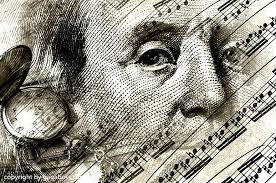 